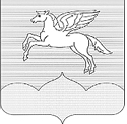 ПСКОВСКАЯ ОБЛАСТЬПУШКИНОГОРСКИЙ РАЙОНСОБРАНИЕ ДЕПУТАТОВ ГОРОДСКОГО ПОСЕЛЕНИЯ«ПУШКИНОГОРЬЕ»Р Е Ш Е Н И Е 04.07.2017г.  № 78р.п. Пушкинские ГорыПринято на 13-ой внеочередной сессии Собрания депутатов городского поселения«Пушкиногорье» второго созываО рассмотрении протеста прокуратуры Пушкиногорского района  №02-09-2017от 15.06.2017г на решение Собраниядепутатов городского поселения«Пушкиногорье» Пушкиногорского районаот 24.06.2015 №212  «Об утверждении Положенияо бюджетном процессе в городском поселении«Пушкиногорье» и внесение изменений в Положениео бюджетном процессе в городском поселении «Пушкиногорье»Рассмотрев  протест  прокуратуры  Пушкиногорского района от 15.06.2017г. № 02-09-2017 на решение Собрания депутатов городского поселения «Пушкиногорье» Пушкиногорского района от 24.06.2015 №212  «Об утверждении Положения о бюджетном процессе в городском поселении «Пушкиногорье», в соответствии с Федеральным законом от 06. 10. 2003 N 131-ФЗ "Об организации местного самоуправления в Российской Федерации", Бюджетным кодексом Российской Федерации, руководствуясь Уставом муниципального образования «Пушкиногорье»,Собрание депутатов городского поселения «Пушкиногорье»РЕШИЛО:Протест  прокуратуры  Пушкиногорского района от 15.06.2017г. № 02-09-2017 на решение Собрания депутатов городского поселения «Пушкиногорье» Пушкиногорского района от 24.06.2015 №212  «Об утверждении Положения о бюджетном процессе в городском поселении «Пушкиногорье» удовлетворить в полном объеме.Внести следующие изменения в «Положение о бюджетном процессе в городском поселении «Пушкиногорье»:	2.1. Привести подпункт 3 пункта 2.1 и подпункт 2 пункта 2.4 Положения о  бюджетном процессе в городском поселении «Пушкиногорье», утвержденного решением Собрания депутатов городского поселения «Пушкиногорье» Пушкиногорского района от 24.06.2016 №212,  в соответствие с требованиями Бюджетного кодекса РФ.	2.2. Изложить подпункт 3 пункта 2.1  Положения о бюджетном процессе в городском поселении «Пушкиногорье», утвержденного решением Собрания депутатов городского поселения «Пушкиногорье» Пушкиногорского района от 24.06.2016 №212 в новой редакции:	«Проект бюджета поселения составляется и утверждается сроком на один год (на очередной финансовый год) или на три года (очередной  финансовый  год и плановый период) в соответствии с решением Собрания депутатов поселения).»	2.3. Изложить подпункт 2 пункта 2.4  Положения о бюджетном процессе в городском поселении «Пушкиногорье», утвержденного решением Собрания депутатов городского поселения «Пушкиногорье» Пушкиногорского района от 24.06.2016 №212 в новой редакции:	«2. Составление проекта бюджета поселения основывается на:положениях послания Президента Российской Федерации Федеральному Собранию Российской Федерации, определяющих бюджетную политику (требования к бюджетной политике) в Российской Федерации;основных направлениях бюджетной и налоговой политики муниципальных образований;прогнозе социально-экономического развития;бюджетном прогнозе (проекте бюджетного прогноза, проекте изменений бюджетного прогноза) на долгосрочный период;муниципальных программах (проектах муниципальных программ, проектах изменений указанных программ).»Направить настоящее решение в  прокуратуру Пушкиногорского района.  Обнародовать настоящее решение  в установленном порядке.  Настоящее решение вступает в силу через 10 дней после официального опубликования (обнародования).      Глава городского поселения      «Пушкиногорье»        Председатель Собрания                                                                           Ю.А. Гусев